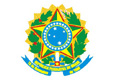 MINISTÉRIO DA EDUCAÇÃOFUNDAÇÃO UNIVERSIDADE FEDERAL DE RONDÔNIACAMPUS DE VILHENAAv. Rotary Club nº. 3756 Jardim social /Vilhena- RO/ Cep: 76981-340E-mail: cadm.vha@unir.brTelefones3316-4503 e 3316-4504WhatsApp: (69) 3316-4502FORMULÁRIO PARA RESERVA - CAMPUS DE VILHENAEu, _________________________________________________, portador do RG n. ____________________ e do CPF n._________________solicito reservar ________________do Campus de Vilhena, da Universidade Federal de Rondônia,  no dia ______ do mês _____________ de ______, das _______ às ________horas, para utilização conforme descrição abaixo:DESCRIÇÃO DA ATIVIDADE A SER REALIZADA:________________________________________________________________________________________________________________________________________________________________________________________________________________________________________________________________________________________________________________________________________________________________________________________________________________Declaro estar ciente da minha responsabilidade pela manutenção e conservação do auditório, incluindo seu prédio, seus equipamentos e mobiliários lá instalados e que no caso de “danos causados pelo mau uso ou depredação do patrimônio, o responsável responderá nos termos da legislação vigente, de proteção e preservação de bens públicos”.Ainda, comprometo-me a manter a organização dos mobiliários, conforme encontrados.Vilhena, _______de _________________de ________.______________________________________                                                                             Assinatura